Broj: 11-50-___/21.Sarajevo, 15. 01. 2021. godineP L A NUPRAVLJANJA RIZICIMA U MINISTARSTVU PRAVDE BOSNE I HERCEGOVINE ZA 2021. GODINUM I N I S T A RJosip GrubešaBosna i Hercegovina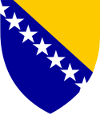 Босна и ХерцеговинаMINISTARSTVO PRAVDEМИНИСТАРСТВО ПРАВДЕRIZICI ČIJI JE UTICAJ VISOK, A VJEROVATNOĆA NASTANKA VELIKARIZICI ČIJI JE UTICAJ VISOK, A VJEROVATNOĆA NASTANKA VELIKARIZICI ČIJI JE UTICAJ VISOK, A VJEROVATNOĆA NASTANKA VELIKARIZICI ČIJI JE UTICAJ VISOK, A VJEROVATNOĆA NASTANKA VELIKARIZICI ČIJI JE UTICAJ VISOK, A VJEROVATNOĆA NASTANKA VELIKANIVO REZIDUALNOG RIZIKANIVO REZIDUALNOG RIZIKANIVO REZIDUALNOG RIZIKANIVO REZIDUALNOG RIZIKA3x3=9R.b.OPIS RIZIKAPROTIVMJERAROKODGOVORNO LICE1.-5.Neodržavanje sastanaka Stručnog kolegija MP BiH i sastanaka koordinacije sekretara MP BiH sa rukovodećim državnim službenicima na kojima se vrši:Utvrđivanje nacrta zakona i drugog propisa,Utvrđivanje nacrta provedbenog propisa,Utvrđivanje, praćenje provođenja i izvještavanje o provođenju SRSP u BiH i AP,Utvrđivanje, praćenje provođenja i izvještavanje o provođenju SPR MP BiH,Utvrđivanje, praćenje provođenja i izvještavanje o provođenju GPR MP BiH.Započeti s održavanjem sastanaka Stručnog kolegija MP BiH, najmanje jednom mjesečno i sastanaka koordinacije sekretara MP BiH sa rukovodećim državnim službenicima, najmanje jednom u 15 dana, na kojima bi se raspravljalo o navedenim pitanjima.I-IVMinistar, zamjenik ministra, sekretar i rukovodeći državni službenici6-10.Praćenje provođenja zakona i razvojnih politika (dugoročnih strategija):Nedovoljna svijest državnih službenika o potrebi praćenja provođenja zakona i drugih propisa,Nedovoljna stručna obučenost i osposobljenost državnih službenika za praćenje provođenja zakona i drugih propisa,Nepostojanje metodologije za prikupljanje podataka o provođenju zakona i drugih propisa putem OWIS sistema pisarnice,Nedovoljna stručna obučenost i osposobljenost državnih službenika za izradu analitičkih, informativnih i drugih materijala o problemima u provođenju zakona i drugih propisa na osnovu podataka prikupljenih tokom praćenja njihovog provođenja i predlaganju mjera za njihovo prevazilaženje,Nepostojanje metodologije za prikupljanje podataka o provođenju razvojnih politika putem OWIS sistema pisarnice.1) Započeti sa praćenjem provođenja zakona i razvojnih politika, što je obaveza propisana izmjenama i dopunama Jedinstvenih pravila za izradu pravnih propisa u institucijama BiH,2) Započeti pohađanje stručnih obuka i učenje uz rad od strane državnih službenika za praćenje provođenja zakona i drugih propisa i izradu analitičkih, informativnih i drugih materijala o problemima u provođenju zakona i drugih propisa na osnovu podataka prikupljenih tokom praćenja njihovog provođenja i predlaganju mjera za njihovo prevazilaženje,3) Izraditi metodologiju za prikupljanje podataka o provođenju zakona i drugih propisa, kao i razvojnih politika putem nadograđenog OWIS sistema pisarnice, traženjem donatorske pomoći.I-IVMinistar, zamjenik ministra, sekretar i rukovodeći državni službenici11.Nemogućnost sravnjavanja prihoda koji se evidentiraju na budžetsku organizaciju MP BiH, zbog neposjedovanja dokaza o uplatama istih, što ima za posljedicu nerealno prikazivanje ostvarenih prihoda od prekršajnih kazni.Predložiti dopune Zakona o prekršajima BiH, kako bi se osiguralo da MP BiH posjeduje dokaze o uplatama prekršajnih kazni.I-IVMinistar, zamjenik ministra, sekretar i pomoćnici ministra iz SKOFMP-a i SPO-a12.Rad sa licima lišenih slobodne bez medicinske dokumentacije, pozivanje hitne medicinske službe, što može imati za posljedicu nepružanje ili pružanje neadekvatne medicinske pomoći.1) Razgovor sa licem lišenim slobode o vrsti bolesti,2) Pozivanje hitne medicinske službe.I-IVZapovjednik OSP-aRIZICI ČIJI JE UTICAJ VISOK, A VJEROVATNOĆA NASTANKA SREDNJARIZICI ČIJI JE UTICAJ VISOK, A VJEROVATNOĆA NASTANKA SREDNJARIZICI ČIJI JE UTICAJ VISOK, A VJEROVATNOĆA NASTANKA SREDNJARIZICI ČIJI JE UTICAJ VISOK, A VJEROVATNOĆA NASTANKA SREDNJARIZICI ČIJI JE UTICAJ VISOK, A VJEROVATNOĆA NASTANKA SREDNJANIVO REZIDUALNOG RIZIKANIVO REZIDUALNOG RIZIKANIVO REZIDUALNOG RIZIKANIVO REZIDUALNOG RIZIKA3x2=6R.b.OPIS RIZIKAPROTIVMJERAROKODGOVORNO LICE1.-3.Nedovoljna stručna obučenost i osposobljenost državnih službenika za:Izradu zakona i drugih propisa koji se odnose na dosljednu primjenu nomotehničkih odredbi, kao i odredbi o procjeni uticaja propisa, propisanih Jedinstvenim pravilima za izradu pravnih propisa u institucijama BiH,Izradu provedbenih propisa koji se odnose na dosljednu primjenu nomotehničkih odredbi, kao i odredbi o procjeni uticaja propisa, propisanih Jedinstvenim pravilima za izradu pravnih propisa u institucijama BiH,Izradu analitičkih, informativnih i drugih materijala o problemima u provođenju razvojnih politika na osnovu podataka prikupljenih tokom praćenja njihovog provođenja i predlaganju mjera za njihovo prevazilaženje.1) Započeti pohađanje stručnih obuka i učenje uz rad od strane državnih službenika za izradu zakona i drugih propisa, uključujući i provedbene propise, koji se odnose na dosljednu primjenu nomotehničkih odredbi, kao i odredbi o procjeni uticaja propisa, propisanih Jedinstvenim pravilima za izradu pravnih propisa u institucijama BiH,2) Započeti pohađanje stručnih obuka i učenje uz rad od strane državnih službenika za izradu analitičkih, informativnih i drugih materijala o problemima u provođenju razvojnih politika na osnovu podataka prikupljenih tokom praćenja njihovog provođenja i predlaganju mjera za njihovo prevazilaženje.I-IVRukovodeći državni službeniciŠefovi odsjekaNadležni državni službenici4.-5.Praćenje provođenja zakona i razvojnih politika (dugoročnih strategija):Nedovoljna svijest državnih službenika o potrebi provođenja i praćenja provođenja razvojnih politika,Nedovoljna stručna obučenost i osposobljenost državnih službenika za praćenje provođenja razvojnih politika.1) Državnim službenicima skrenuti pažnju na obavezu provođenja i praćenja provođenja razvojnih politika,2) Započeti pohađanje stručnih obuka i učenje uz rad od strane državnih službenika za praćenje provođenja razvojnih politika.I-IVRukovodeći državni službeniciŠefovi odsjekaNadležni državni službenici6.Nerazumijevanje uloge interne revizije od strane rukovodstva institucije BiH može rezultirati izostankom potrebne podrške prilikom obavljanja aktivnosti interne revizije, što za posljedicu može imati neusvajanje revizorskih planova, čime se ugrožava obavljanje aktivnosti interne revizije u planiranim segmentima i izostanak saglasnosti za potrebnim resursima za ostvarivanje planova interne revizije može imati za posljedicu neadekvatno provođenje interne revizije, te nerealizovanje planova interne revizije, što je djelimično posljedica nepostojanja prioriteta za finansiranje prilikom planiranja budžeta.Smanjivanje/ublažavanje rizika preventivnom kontrolom (JIR redovno izvještava CHJ MFT BiH u vezi predmetnog, te će nastaviti sa daljim konsultacijama sa CHJ MFT BiH, u vezi rješavanja pitanja ove problematike).KontinuiranoRukovodeći državni službenik JIR-a u saradnji s internim revizorima7.Neusaglašavanje nacrta revizorskog izvještaja i konačnog revizorskog izvještaja sa rukovodstvom revidirane institucije može imati za posljedicu neusvajanje revizorskog izvještaja i odbijanje primjene preporuka iz revizorskog izvještaja, čime se ugrožava poboljšanje trenutnog načina rada u revidiranom segmentu institucije, što je djelimično zbog zatvorenog pristupa rukovodstva prema stručnoj pomoći JIR-a.Smanjivanje/ublažavanje rizika preventivnim kontrolama (održavanje sastanaka sa rukovodiocima institucija i rukovodećim državnim službenicima čije aktivnosti su predmet revidiranja u cilju upoznavanja sa ulogom i funkcijom interne revizije i važnosti datih preporuka, intenzivnije uključivanje rukovodstva institucije BiH u sve faze interne revizije, od planiranja do izvještavanja).KontinuiranoRukovodeći državni službenik JIR-a u saradnji s internim revizorimaRIZICI ČIJI JE UTICAJ VISOK, A VJEROVATNOĆA NASTANKA SREDNJARIZICI ČIJI JE UTICAJ VISOK, A VJEROVATNOĆA NASTANKA SREDNJARIZICI ČIJI JE UTICAJ VISOK, A VJEROVATNOĆA NASTANKA SREDNJARIZICI ČIJI JE UTICAJ VISOK, A VJEROVATNOĆA NASTANKA SREDNJARIZICI ČIJI JE UTICAJ VISOK, A VJEROVATNOĆA NASTANKA SREDNJANIVO REZIDUALNOG RIZIKANIVO REZIDUALNOG RIZIKANIVO REZIDUALNOG RIZIKANIVO REZIDUALNOG RIZIKA3x2=6R.b.OPIS RIZIKAPROTIVMJERAROKODGOVORNO LICE8.Neblagovremeno donošenje budžeta, što može imati za posljedicu nemogućnost realizovanja planiranih dodatnih aktivnosti.Blagovremeno pripremiti i dostaviti MFT-u BiH prijedlog odluke za dodjelu sredstava iz budžetske rezerve, ukoliko se na osnovu analize potreba za dodatnim sredstvima utvrdi osnovanost prijedloga odluke.Po ukazanoj potrebi nakon donošenja Odluke o privremenom finansiranjuStručni savjetnik za budžetŠef Odsjeka za finansijsko-materijalne poslove i javne nabavkePomoćnik ministra SKOFMP-a, u saradnji s OJ9.Osnovane žalbe ponuđača, zbog greški u pripremanju tenderske dokumentacije i evaluaciji ponuda, što može imati za posljedicu kašnjenje u realizaciji planiranih nabavki, kao i nemogućnost realizovanja planiranih nabavki.Intenzivnije pohađanje edukacija osoblja za javne nabavke i članova komisije za javne nabavke.Po zahtjevu i odobrenju ministraStručni savjetnici i članovi komisije za javne nabavke10.Neosnovane žalbe ponuđača, što može imati za posljedicu kašnjenje u realizaciji planiranih nabavki.Priprema detaljnog i argumentovanog izjašnjenja URŽ-u na uloženu žalbuUrgencija URŽ-u za hitno postupanje.Po uloženoj žalbiStručni savjetnici i Komisija za javne nabavke11.Nemogućnost sravnjavanja prihoda iz djelokruga rada MP BiH, zbog neažurne i nekompletnog dostavljanja dokaza o uplatama prihoda od strane organizacionih jedinica i sekretara komisija (za polaganje stručnog upravnog i pravosudnog ispita) Odsjeku za finansijsko-materijalne poslove i javne nabavke, što može imati za posljedicu nerealno prikazivanje ostvarenih prihoda iz djelokruga rada MP BiH.Dodatno osposobljavanje kadrova i preraspodjela poslova kako ne bi dolazilo do grešaka uslijed prevelikog obima posla.KontinuiranoRukovodeći državni službenici OJ koje vrše naplatu prihoda12.Nepotpuno kompletiranje svih priloga prilikom otpremanja pošte, što može imati za posljedicu odugovlačenje postupanja po predmetu uz nanošenje štete strankama i narušavanje ugleda MP BiH u javnosti.Uvojena interna procedura o načinu rada pisarnice sa definisanim rokovima, ovlaštenjima i odgovornostima.U što kraćem rokuKMSekretar13.Nedobivanje saglasnosti VM BiH na Pravilnik o unutrašnjoj oragnizaciji MP BiH, odnosno na njegove izmjene i dopune, za koji VM BiH utvrdi da nije usaglašen sa politikom VM BiH i Programom rada VM BiH, kao i zbog eventualnog neusaglašenog stava pojedinih ministara na sjednicama VM BiH, na kojima se razmatra davanje saglasnosti na Pravlinik, što može imati za posljedicu nemogućnost realizacije ciljeva zbog kojih se mijenja Pravilnik.Urgencije VM BiH za davanje saglasnosti na Pravilnik sa argumenovanim obrazloženjem neophodnosti davanja saglasnosti na isti.Po dostavljenom Pravilniku VM BiH na saglasnostKMŠef Odsjeka za kadrovske i opće poslove14.Nedobivanje saglasnosti VM BiH za novo zapošljavanje u skladu sa odobrenim sredstvima u Zakonu o budžetu institucija BiH ili davanje saglasnosti sa zakašnjenjem, zbog neusaglašenog stava pojedinih ministara na sjednicama VM BiH, na kojima se razmatra davanje saglasnosti na novo zapošljavanje, što može imati za posljedicu nemogućnost novog zapošljavanja, te samim tim i realizacija planiranih aktivnosti uslovljenih novim zapošljavanjem.Urgencije VM BiH za davanje saglasnosti za novo zapošljavanje u skladu s odobrenim sredstvima u Zakonu o budžetu institucija.Po dostavljenom zahtjevu VM BiH na saglasnostKMŠef Odsjeka za kadrovske i opće posloveRIZICI ČIJI JE UTICAJ VISOK, A VJEROVATNOĆA NASTANKA SREDNJARIZICI ČIJI JE UTICAJ VISOK, A VJEROVATNOĆA NASTANKA SREDNJARIZICI ČIJI JE UTICAJ VISOK, A VJEROVATNOĆA NASTANKA SREDNJARIZICI ČIJI JE UTICAJ VISOK, A VJEROVATNOĆA NASTANKA SREDNJARIZICI ČIJI JE UTICAJ VISOK, A VJEROVATNOĆA NASTANKA SREDNJARIZICI ČIJI JE UTICAJ VISOK, A VJEROVATNOĆA NASTANKA SREDNJANIVO REZIDUALNOG RIZIKANIVO REZIDUALNOG RIZIKANIVO REZIDUALNOG RIZIKANIVO REZIDUALNOG RIZIKANIVO REZIDUALNOG RIZIKA3x2=6R.b.R.b.OPIS RIZIKAPROTIVMJERAROKODGOVORNO LICE15.Zbog toga što je pravosudni sistem u BiH organizovan na nivou BiH, entiteta i Brčko distrikta BiH, sa značajnim nadležnostima kantona, izrada SRSP u BiH zavisi od funkcionisanja mehanizama koordinacije različitih nivoa vlasti u BiH i njihovog usaglašavanja, što ima za posljedicu nedosljednosti predloženih rješenja i kašnjenje u izradi SRSP u BiH.Zbog toga što je pravosudni sistem u BiH organizovan na nivou BiH, entiteta i Brčko distrikta BiH, sa značajnim nadležnostima kantona, izrada SRSP u BiH zavisi od funkcionisanja mehanizama koordinacije različitih nivoa vlasti u BiH i njihovog usaglašavanja, što ima za posljedicu nedosljednosti predloženih rješenja i kašnjenje u izradi SRSP u BiH.Izrada SRSP u BiH se odvija u okviru pet interesornih radnh grupa (pravosuđe, izvršenje krivičnih sankcija, pristup pravdi, doprinos privrednom rastu i koordiniran i dobro rukovođen sektor), sastavljenih od predstavnika MP BiH, entitetskih i kantonalnih MP, PK BD BiH, predstavnika stručne javnosti (sudije, tužioci, advokati, notari) i OCD-ova, uz provođenje javnih i međuresornih konsultacija.Prva polovina 2021. godineČlanovi interresornih radnih grupa 1-516.Zbog nadležnosti različitih nivoa vlasti u sektoru pravde u BiH, SRSP u BiH usvajaju VM BiH, entitetske vlade i PK BD BiH, što ima za posljedicu kašnjenje u njenom usvajanju.Zbog nadležnosti različitih nivoa vlasti u sektoru pravde u BiH, SRSP u BiH usvajaju VM BiH, entitetske vlade i PK BD BiH, što ima za posljedicu kašnjenje u njenom usvajanju.Nacrt SRSP u BiH razmatra MK, koju čine ministri pravde BiH, entiteta, kantona i predsjednici VSTV-a BiH i PK BD BiH, nakon čega se prijedlog SRSP u BiH dostavlja na usvajanje VM BiH, entitetskim vladama i PK BD BiH.Druga polovina 2021. godineVM BiHEntitetske vladePK BD BiH17.Većina institucija sektora pravde u BiH nisu unijele planirane aktivnosti iz AP SRSP u BiH u svoje srednjoročne planove i godišnje programe rada, što ima za posljedicu neprovođenje, djelimično provođenje ili provođenje sa zakašnjenjem.Većina institucija sektora pravde u BiH nisu unijele planirane aktivnosti iz AP SRSP u BiH u svoje srednjoročne planove i godišnje programe rada, što ima za posljedicu neprovođenje, djelimično provođenje ili provođenje sa zakašnjenjem.Pružena stručna pomoć od strane donatorskih projekata i MP BiH entitetskim i kantonalnim MP za izradu srednjoročnih planova i godišnjih programa rada na svim nivoima vlasti u BiH.Kraj 2021. godineŠef Odsjeka za strateška planiranja i koordinaciju pomoćiVSTV BiHEntitetska MPKantonalna MPPK BD BiH18.Zbog nedovoljnih kapaciteta za strateško planiranje i koordinaciju u entitetskim i kantonalnim MP u aktivnostima TS SRSP u BiH izostao je angažman sektora ili osoba entitetskih i kantonalnih MP koji vrše poslove strateškog planiranja i koordinacije, što ima za posljedicu neprovođenje aktivnosti planiranih AP SRSP u BiH.Zbog nedovoljnih kapaciteta za strateško planiranje i koordinaciju u entitetskim i kantonalnim MP u aktivnostima TS SRSP u BiH izostao je angažman sektora ili osoba entitetskih i kantonalnih MP koji vrše poslove strateškog planiranja i koordinacije, što ima za posljedicu neprovođenje aktivnosti planiranih AP SRSP u BiH.Zaključci MK za uspostavljanje kapaciteta za strateško planiranje i koordinaciju u entitetskim i kantonalnim MP.Kraj 2021. godineVSTV BiHEntitetska MPKantonalna MPPK BD BiH19.Skoro niti jednom od sastanaka FRG ili TS ne prisustvuju svi članovi, što ima za posljedicu da koordinirajući sastanci ovog tipa gube smisao ako predstavnici institucija, koji trebaju usko sarađivati i koordinirati aktivnosti ne prisustvuju sastancima.Skoro niti jednom od sastanaka FRG ili TS ne prisustvuju svi članovi, što ima za posljedicu da koordinirajući sastanci ovog tipa gube smisao ako predstavnici institucija, koji trebaju usko sarađivati i koordinirati aktivnosti ne prisustvuju sastancima.Obaveza prisustvovanja sastancima FRG-ova i TS-a propisana Poslovnikom MK.KontinuiranoČlanovi FRG-ovaČlanovi TS-a20.Izvještaji o provođenju AP SRSP u BiH često se ne dostavljaju na vrijeme ili se uopće ne dostavljaju, a ako se i dostave često su slabijeg kvaliteta, iako su postupak, format, sadržaj i rokovi izvještavanja detaljno objašnjeni članovima FRG i TS, što ima za posljedicu da je zbirni izvještaj lošije kvalitete i ne sadržava potrebne informacije.Izvještaji o provođenju AP SRSP u BiH često se ne dostavljaju na vrijeme ili se uopće ne dostavljaju, a ako se i dostave često su slabijeg kvaliteta, iako su postupak, format, sadržaj i rokovi izvještavanja detaljno objašnjeni članovima FRG i TS, što ima za posljedicu da je zbirni izvještaj lošije kvalitete i ne sadržava potrebne informacije.Obaveza dostavljanja izvještaja SSPKPEI od strane članova FRG-ova propisana Poslovnikom MK.KontinuiranoČlanovi FRG-ovaČlanovi TS-a21.Nedovoljni kapaciteti pojedinih sektora MP BiH za provođenje aktivnosti iz AP SRSP u BiH, što ima za posljedicu neprovođenje aktivnosti planiranih AP SRSP u BiH.Nedovoljni kapaciteti pojedinih sektora MP BiH za provođenje aktivnosti iz AP SRSP u BiH, što ima za posljedicu neprovođenje aktivnosti planiranih AP SRSP u BiH.Smanjiti rizik direktivnom kontrolom popunom upražnjenih radnih mjesta.Do kraja 2021. godinePomoćnik ministra u SSPKPEIŠef Odsjeka za strateška planiranja i koordinaciju pomoćiSKOFMPRIZICI ČIJI JE UTICAJ VISOK, A VJEROVATNOĆA NASTANKA SREDNJARIZICI ČIJI JE UTICAJ VISOK, A VJEROVATNOĆA NASTANKA SREDNJARIZICI ČIJI JE UTICAJ VISOK, A VJEROVATNOĆA NASTANKA SREDNJARIZICI ČIJI JE UTICAJ VISOK, A VJEROVATNOĆA NASTANKA SREDNJARIZICI ČIJI JE UTICAJ VISOK, A VJEROVATNOĆA NASTANKA SREDNJARIZICI ČIJI JE UTICAJ VISOK, A VJEROVATNOĆA NASTANKA SREDNJANIVO REZIDUALNOG RIZIKANIVO REZIDUALNOG RIZIKANIVO REZIDUALNOG RIZIKANIVO REZIDUALNOG RIZIKANIVO REZIDUALNOG RIZIKA3x2=6R.b.R.b.OPIS RIZIKAPROTIVMJERAROKODGOVORNO LICE22.Nedovoljna stručna obučenost i osposobljenost državnih službenika pojedinih sektora MP BiH za provođenje, praćenje provođenja i izvještavanje o provođenju i evaluaciju AP SRSP u BiH, što ima za posljedicu da se cilјеvi SRSP u BiH čеstо оstvаruјu sа zаkаšnjеnjеm ili sе uopće nе оstvаruјu, a nedosljednosti SRSP u BiH se kasno uočavaju, pa se kasno preduzimaju potrebne mjere za prevazilaženje stanja.Nedovoljna stručna obučenost i osposobljenost državnih službenika pojedinih sektora MP BiH za provođenje, praćenje provođenja i izvještavanje o provođenju i evaluaciju AP SRSP u BiH, što ima za posljedicu da se cilјеvi SRSP u BiH čеstо оstvаruјu sа zаkаšnjеnjеm ili sе uopće nе оstvаruјu, a nedosljednosti SRSP u BiH se kasno uočavaju, pa se kasno preduzimaju potrebne mjere za prevazilaženje stanja.Smanjiti rizik direktivnom kontrolom kroz unapređenje obuka.Do kraja 2021. godineMinistarZamjenik ministraSekretar23.Izrada SPR MP BiH zavisi od usvajanja Srednjoročnog programa rada Vijeća ministara BiH, čije usvajanje, zbog političkog usaglašavanja, traje duže pa dolazi do kašnjenja u njegovom usvajanju, što ima za posljedicu kašnjenje u usvajanju SPR MP BiH.Izrada SPR MP BiH zavisi od usvajanja Srednjoročnog programa rada Vijeća ministara BiH, čije usvajanje, zbog političkog usaglašavanja, traje duže pa dolazi do kašnjenja u njegovom usvajanju, što ima za posljedicu kašnjenje u usvajanju SPR MP BiH.Odluka o postupku srednjoročnog planiranja, praćenja i izvještavanja u institucijama BiHPoslovnik o radu Vijeća ministara BiHPriručnik za srednjoročno planiranje.2021. godinaPomoćnik ministra u SSPKPEIŠef Odsjeka za strateška planiranja i koordinaciju pomoći (OSPKP)24.Nedovoljna stručna obučenost i osposobljenost državnih službenika za srednjoročno i godišnje planiranje, njihovo povezivanje sa planiranjem budžeta, praćenje i izvještavanje u skladu s odlukama VM BiH o srednjoročnom i godišnjem planiranju i propisa koji se odnose na izradu budžeta, što može imati za posljedicu izradu SPR i GPR MP BiH lošijeg kvaliteta i kašnjenja u usvajanju i vrаćаnjа nа dоrаdu.Nedovoljna stručna obučenost i osposobljenost državnih službenika za srednjoročno i godišnje planiranje, njihovo povezivanje sa planiranjem budžeta, praćenje i izvještavanje u skladu s odlukama VM BiH o srednjoročnom i godišnjem planiranju i propisa koji se odnose na izradu budžeta, što može imati za posljedicu izradu SPR i GPR MP BiH lošijeg kvaliteta i kašnjenja u usvajanju i vrаćаnjа nа dоrаdu.Smanjiti rizik direktivnom kontrolom kroz unapređenje obuka.2021. godinaPomoćnik ministra u SSPKPEIŠef OSPKP-aStručni savjetnik za strateška planiranja25.Nedovoljna stručna obučenost i osposobljenost državnih službenika za određivanje prioriteta za finansiranje iz donatorskih izvora, izradu i podnošenje projekata donatorske pomoći, provođenje, praćenje i izvještavanje o provođenju donatorskih projekata, što može imati za posljedicu da se raspoloživa donatorska pomoć ne koristi u dovoljnoj mjeri.Nedovoljna stručna obučenost i osposobljenost državnih službenika za određivanje prioriteta za finansiranje iz donatorskih izvora, izradu i podnošenje projekata donatorske pomoći, provođenje, praćenje i izvještavanje o provođenju donatorskih projekata, što može imati za posljedicu da se raspoloživa donatorska pomoć ne koristi u dovoljnoj mjeri.Smanjiti rizik direktivnom kontrolom kroz unapređenje obuka.2021. godinaPomoćnik ministra u SSPKPEIŠef OSPKP-aStručni savjetnik za projekte pomoći26.Zbog nedovoljnog poznavanja postupka i načina izvještavanja za potrebe evropskih integracija, OJ dostavljaju nepotpune i neuslađene podatke, što može imati za posljedicu nemogućnost informisanja DEI o stvarnom stanju u sektoru pravde u BiH.Zbog nedovoljnog poznavanja postupka i načina izvještavanja za potrebe evropskih integracija, OJ dostavljaju nepotpune i neuslađene podatke, što može imati za posljedicu nemogućnost informisanja DEI o stvarnom stanju u sektoru pravde u BiH.Smanjiti rizik direktivnom kontrolom, pojašnjenjem na koji način i kako pravilno sačiniti informacije, te animiranjem za prijavu za učešće na obukama u organizaciji DEI vezano za vještine i načine izvještavanja za potrebe procesa evropskih integracija.Kraj 2021. godineŠef Odsjeka za evropske integracije (OEI)KMSekretar27.Zbog ograničenih ljudskih resursa, prvenstveno u OEI, ali i drugim OJ, dolazi do preopterećenosti državnih službenika i kašnjenja u dostavljanju informacija, što može imati za posljedicu da se DEI-ju informacije uopće ne dostavljaju ili se dostavljaju sa znatnim zakašnjenjem.Zbog ograničenih ljudskih resursa, prvenstveno u OEI, ali i drugim OJ, dolazi do preopterećenosti državnih službenika i kašnjenja u dostavljanju informacija, što može imati za posljedicu da se DEI-ju informacije uopće ne dostavljaju ili se dostavljaju sa znatnim zakašnjenjem.Smanjiti rizik direktivnom kontrolom, popunjavanjem OJ stručnim državnim službenicima koji poznaju procese evropskih integracija.Kraj 2021. godineMinistar pravde BiHSekretar28.Zbog nerazumijevanja značaja procesa evropskih integracija i potrebe za postojanjem baze podataka o propisima u sektoru pravde u BiH za koje je potrebno vršiti usklađivanje sa Acquis-em od strane državnih službenika, navedena baza nije uspostavljena, što može imati za posljedicu da dio zakonodavstva u sektoru pravde u BiH nije usklađen s Acquis-em.Zbog nerazumijevanja značaja procesa evropskih integracija i potrebe za postojanjem baze podataka o propisima u sektoru pravde u BiH za koje je potrebno vršiti usklađivanje sa Acquis-em od strane državnih službenika, navedena baza nije uspostavljena, što može imati za posljedicu da dio zakonodavstva u sektoru pravde u BiH nije usklađen s Acquis-em.Smanjiti rizik direktivnom kontrolom, pojašnjavanjem značaja postojanja baze podataka o propisima u sektoru pravde u BiH radi usklađivanja s Acquis-em.Organizovanje sastanka sa predstavnicima DEI u cilju dogovaranja moguće izrade baze podataka i Akcionog plana za usklađivanje zakonodavstva iz oblasti sektora pravde i uprave u BiH.Kraj 2021. godineMinistar pravde BiHSekretarŠef OEIStručni savjetnik za usklađivanje s Acquis-em29.Zbog ograničenih ljudskih resursa u OEI, ali i drugim OJ, dolazi do preopterećenosti pojedinih državnih službenika i kašnjenja u dostavljanju informacija, što može imati za posljedicu da se DEI-ju dostavljaju nepotpune informacije.Zbog ograničenih ljudskih resursa u OEI, ali i drugim OJ, dolazi do preopterećenosti pojedinih državnih službenika i kašnjenja u dostavljanju informacija, što može imati za posljedicu da se DEI-ju dostavljaju nepotpune informacije.Smanjiti rizik direktivnom kontrolom, popunjavanjem OJ stručnim državnim službenicima koji razumiju procese evropskih integracija.Kraj 2021. godineMinistar pravde BiHSekretarŠef OEIRIZICI ČIJI JE UTICAJ VISOK, A VJEROVATNOĆA NASTANKA SREDNJARIZICI ČIJI JE UTICAJ VISOK, A VJEROVATNOĆA NASTANKA SREDNJARIZICI ČIJI JE UTICAJ VISOK, A VJEROVATNOĆA NASTANKA SREDNJARIZICI ČIJI JE UTICAJ VISOK, A VJEROVATNOĆA NASTANKA SREDNJARIZICI ČIJI JE UTICAJ VISOK, A VJEROVATNOĆA NASTANKA SREDNJARIZICI ČIJI JE UTICAJ VISOK, A VJEROVATNOĆA NASTANKA SREDNJANIVO REZIDUALNOG RIZIKANIVO REZIDUALNOG RIZIKANIVO REZIDUALNOG RIZIKANIVO REZIDUALNOG RIZIKANIVO REZIDUALNOG RIZIKA3x2=6R.b.R.b.OPIS RIZIKAPROTIVMJERAROKODGOVORNO LICE30.Zbog nedovoljne saradnje i razumijevanja institucija sektora pravde u BiH dolazi do nedostavljanja traženih podataka za punjenje baze podataka i izradu Akcionog plana, što može imati za posljedicu nepopunjavanje baze podataka i nedonošenje Akcionog plana.Zbog nedovoljne saradnje i razumijevanja institucija sektora pravde u BiH dolazi do nedostavljanja traženih podataka za punjenje baze podataka i izradu Akcionog plana, što može imati za posljedicu nepopunjavanje baze podataka i nedonošenje Akcionog plana.Smanjiti rizik direktivnom kontrolom, kontinuiranim ukazivanjem i informisanjem o značaju i potrebi postojanja baze podataka i Akcionog plana za usklađivanje zakonodavstva u sektoru pravde u BiH.Kraj 2021. godineŠef OEISekretar31.Zbog nerazumijevanja značaja pohađanja obuka iz oblasti evropskih integracija i usklađivanja zakonodavstva, što  može imati za posljedicu da su podaci različitih OJ u pogledu potreba za obukom osoblja nepotpuni i neodgovarajući.Zbog nerazumijevanja značaja pohađanja obuka iz oblasti evropskih integracija i usklađivanja zakonodavstva, što  može imati za posljedicu da su podaci različitih OJ u pogledu potreba za obukom osoblja nepotpuni i neodgovarajući.Smanjiti rizik direktivnom kontrolom, animiranjem za prijavu za učešće na obukama u organizaciji DEI.Kraj 2021. godineŠef OEIŠef Odsjeka za kadrovske i opće poslove32.Zbog izostanka inicijative DEI dolazi do netraženja podataka za izradu analize potreba za obukom osoblja, što ima za posljedicu da planirane obuke osoblja ne odgovaraju stvarnim potrebama državnih službenika.Zbog izostanka inicijative DEI dolazi do netraženja podataka za izradu analize potreba za obukom osoblja, što ima za posljedicu da planirane obuke osoblja ne odgovaraju stvarnim potrebama državnih službenika.Prenijeti rizik na DEI na način da se iskaže postojanje potrebe za obukom osoblja sektora pravde u BiH za usklađivanje zakonodavstva sa pravnim nasljeđem EU.Smanjiti rizik direktivnom kontrolom, animiranjem državnih službenika SSPKPEI i MP BiH da uzmu učešće u obukama iz oblasti evropskih integracija.Prvi kvartal 2021. godineKraj 2021. godineŠef Odsjeka za OEIRukovodeći državni službenici MP BiH33.Zbog nedovoljne stručne obučenosti i osposobljenosti državnih službenika za izradu propisa koji se odnose na dosljednu primjenu nomotehničkih odredbi, kao i odredbi o procjeni uticaja propisa, propisanih Jedinstvenim pravilima za izradu pravnih propisa u institucijama BiH, što može imati za posljedicu izradu propisa lošijeg kvaliteta i kašnjenja u usvajanju оd strаnе VM BiH, vrаćаnjа prеdlаgаču nа dоrаdu ili оdbiјаnjа usvајаnjа u PS BiH.Zbog nedovoljne stručne obučenosti i osposobljenosti državnih službenika za izradu propisa koji se odnose na dosljednu primjenu nomotehničkih odredbi, kao i odredbi o procjeni uticaja propisa, propisanih Jedinstvenim pravilima za izradu pravnih propisa u institucijama BiH, što može imati za posljedicu izradu propisa lošijeg kvaliteta i kašnjenja u usvajanju оd strаnе VM BiH, vrаćаnjа prеdlаgаču nа dоrаdu ili оdbiјаnjа usvајаnjа u PS BiH.Smanjiti rizik direktivnom kontrolom, organizovanjem i provođenjem obuka državnih službenika od strane ADS BiH, te po potrebi i unutar MP BiH, vezanih za dosljednu primjenu i provođenje Jedinstvenih pravila za izradu pravnih propisa u institucijama BiH, naročito u pogledu odredbi o procjeni uticaja propisa.Kraj 2021. godineKoordinator za procjenu uticaja propisa u MP BiHRukovodeći državni službeniciŠefovi unutrašnjih OJ34.Zbog vanrednih okolnosti koje nameću izradu novih ili izmjene i dopune postojećih propisa u kratkim rokovima i po drugačijoj metodologiji, pravdajući to zahtjevima procesa evropskih integracija, što može imati za posljedicu odstupanja od utvrđenih nomotehničkih pravila koja se trebaju primjenjivati prilikom izrade propisa ili neprovođenje procjene uticaja (prethodne i/ili sveobuhvatne) i vraćanje materijala od strane Ureda za zakonodavstvo VM BiH i GS VM BiH na doradu u skladu sa Jedinstvenim pravilima za izradu pravnih propisa u institucijama BiH.Zbog vanrednih okolnosti koje nameću izradu novih ili izmjene i dopune postojećih propisa u kratkim rokovima i po drugačijoj metodologiji, pravdajući to zahtjevima procesa evropskih integracija, što može imati za posljedicu odstupanja od utvrđenih nomotehničkih pravila koja se trebaju primjenjivati prilikom izrade propisa ili neprovođenje procjene uticaja (prethodne i/ili sveobuhvatne) i vraćanje materijala od strane Ureda za zakonodavstvo VM BiH i GS VM BiH na doradu u skladu sa Jedinstvenim pravilima za izradu pravnih propisa u institucijama BiH.Smanjiti rizik preventivnom kontrolom, organizovanjem sastanka sa rukovodećim državnim službenicima u MP BiH na kojem će se ukazati na potrebu dosljedne primjene i poštivanja Jedinstvenih pravila za izradu pravnih propisa u institucijama BiH, te činjenicu da je jedan od uslova procesa evropskih integracija vladavina prava, koja podrazumijeva i izradu i donošenje propisa u skladu sa važećim zakonskim i drugim pravilima i procedurama.Prvi kvartal 2021. godineKoordinator za procjenu uticaja propisa u MP BiHŠef OEIKMSekretarRukovodeći državni službeniciŠefovi unutrašnjih OJRIZICI ČIJI JE UTICAJ VISOK, A VJEROVATNOĆA NASTANKA SREDNJARIZICI ČIJI JE UTICAJ VISOK, A VJEROVATNOĆA NASTANKA SREDNJARIZICI ČIJI JE UTICAJ VISOK, A VJEROVATNOĆA NASTANKA SREDNJARIZICI ČIJI JE UTICAJ VISOK, A VJEROVATNOĆA NASTANKA SREDNJARIZICI ČIJI JE UTICAJ VISOK, A VJEROVATNOĆA NASTANKA SREDNJANIVO REZIDUALNOG RIZIKANIVO REZIDUALNOG RIZIKANIVO REZIDUALNOG RIZIKANIVO REZIDUALNOG RIZIKA3x2=6R.b.OPIS RIZIKAPROTIVMJERAROKODGOVORNO LICE35.Zbog nepopunjenost UBPP-a osobljem može biti ugroženo pružanje besplatne pravne pomoći, što može imati za posljedicu da besplatna pravna pomoć na nivou BiH neće biti pružena ugroženim kategorijama stanovništva.Smanjiti rizik direktivnom kontrolom kroz prijem državnih službenika za pružanje besplatne pravne pomoći na nivou BiH ugroženim kategorijama stanovništva.KontinuiranoŠef UBPP-a36.Sprovođenje visoko-rizičnih lica osumnjičenih za ratni zločin, terorizam i organizovani kriminal može dovesti do značajnih problema, što može imati za posljedicu narušavanje sigurnosti, ugrožavanje života i imovine.Smanjiti rizik direktivnom kontrolom zapošljavanjem odobrenih sudskih policajaca.Kraj 2021. godineZapovjednik OSPSekretar37.Neusvajanje Pravilnika o činovanju sudskih policajaca BiH može imati za posljedicu neefikasan rad Sudske policije i prekid radnog odnosa zbog odlaska u druge policijske agencije.Smanjiti rizik direktivnom kontrolom, podnošenjem zahtjeva MP BiH za donošenje Pravilnika o činovanju sudskih policajaca BiH.2021. godineZapovjednik OSPKMSekretar38.Nedovoljan broj operativnog rukovodnog kadra za provođenje postupanja po pisanim naredbama Suda BiH i Tužilaštva BiH i osiguravanje istih, što može imati za posljedicu smanjenje stepena sigurnosti, povećanje rizika od vanrednih sitacija (napad na kompleks pravosudnih institucija, požar i dr.).Smanjiti rizik direktivnom kontrolom, podnošenjem zahtjeva MP BiH za izmjene sistematizacije kod radnih mjesta OSP-a.2021. godineZapovjednik OSPKMSekretar39.Terorističke prijetnje institucijama od vitalnog značaja, što može imati za posljedicu ugrožavanje ljudskih života, imovine i ometanje rada pravosudnih institucija.Smanjiti rizik preventivnom kontrolom, kroz kontinuirane kontrole rada, saradnju sa drugim policijskim i sigurnosnim agencijama.KontinuiranoZapovjednik OSPKMSekretar40.Subjektivno stanje pritvorenika, što može imati za posljedicu samoprovređivanje lica lišenih slobode ili samoubisto istih.Smanjiti rizik preventivnom kontrolom, kroz postojeći sistem sigurnosti, unapređenje istih i kontinuirana obuka sudskih policajaca.KontinuiranoZapovjednik OSPKMSekretar41.Lice lišeno slobode drugih jezičkih područja, što može imati za posljedicu kršenje i neispunjavanje osnovnih ljudskih prava.Smanjiti rizik direktivnom kontrolom, kroz specijalističke obuke, stalni nadzor, uvođenje novih procedura, omogućavanje žalbi OLS.KontinuiranoZapovjednik OSPKMSekretar42.Dotrajalost uniformi, opreme i uređaja za normalno funkcionisanje, što može imati za posljedicu otežan rad Sudske policije, zastoje i prekide rada.Smanjiti rizik direktivnom kontrolom, nabavkom i kupovinom kvalitetne uniforme, oruđa, oružja, sistema komunikacije i MTS-a.KontinuiranoZapovjednik OSPKMSekretar43.Veliki obim redovnih aktivnosti sudskih policajaca može imati za posljedicu nemogućnost održavanja obuka i vježbi radnim danom.Smanjiti rizik direktivnom kontrolom, planiranjem obuka i vježbi vikendom.KontinuiranoZapovjednik OSPSekretar44.Nedostatak prostora i opreme za realizovanje obuka, vježbi i smotri može imati za posljedicu neprovođenje kontinuiranih fizičkih vježbi.Smanjiti rizik direktivnom kontrolom, planiranjem uređenja i opremanja prostorija za fizičke vježbe (teretana).2021. godinaZapovjednik OSPKMSekretarRIZICI ČIJI JE UTICAJ UMJEREN, A VJEROVATNOĆA NASTANKA VELIKARIZICI ČIJI JE UTICAJ UMJEREN, A VJEROVATNOĆA NASTANKA VELIKARIZICI ČIJI JE UTICAJ UMJEREN, A VJEROVATNOĆA NASTANKA VELIKARIZICI ČIJI JE UTICAJ UMJEREN, A VJEROVATNOĆA NASTANKA VELIKARIZICI ČIJI JE UTICAJ UMJEREN, A VJEROVATNOĆA NASTANKA VELIKARIZICI ČIJI JE UTICAJ UMJEREN, A VJEROVATNOĆA NASTANKA VELIKANIVO REZIDUALNOG RIZIKANIVO REZIDUALNOG RIZIKANIVO REZIDUALNOG RIZIKANIVO REZIDUALNOG RIZIKANIVO REZIDUALNOG RIZIKA2x3=6R.b.R.b.OPIS RIZIKAPROTIVMJERAROKODGOVORNO LICE1.Nepribavljanje mišljenja propisanih Poslovnikom o radu VM BiH i Aneksom I Jedinstvenih pravila za izradu pravnih propisa u institucijama BiH, što može imati za posljedicu vraćanje zakona ili drugog propisa od strane GS VM BiH radi pribavljanja mišljenja i kašnjenja u usvajanju оd strаnе VM BiH ili оdbiјаnjа usvајаnjа u PS BiH i smanjenje ugleda MP BiH u javnosti.Nepribavljanje mišljenja propisanih Poslovnikom o radu VM BiH i Aneksom I Jedinstvenih pravila za izradu pravnih propisa u institucijama BiH, što može imati za posljedicu vraćanje zakona ili drugog propisa od strane GS VM BiH radi pribavljanja mišljenja i kašnjenja u usvajanju оd strаnе VM BiH ili оdbiјаnjа usvајаnjа u PS BiH i smanjenje ugleda MP BiH u javnosti.Smanjiti rizik preventivnom kontrolom, organizovanjem sastanka sa rukovodećim državnim službenicima u MP BiH na kojem će se izvijestiti i na obavezu pribavljanja mišljenja propisanih Aneksom I Jedinstvenih pravila za izradu pravnih propisa u institucijama BiH.Prvi kvartal 2021. godineKoordinator za procjenu uticaja propisa u MP BiH2.Nepribavljanje mišljenja propisanih Poslovnikom o radu VM BiH i Aneksom I Jedinstvenih pravila za izradu pravnih propisa u institucijama BiH, što može imati za posljedicu vraćanje provedbenog propisa od strane ministra pravde BiH radi pribavljanja mišljenja i smanjenje ugleda MP BiH u javnosti.Nepribavljanje mišljenja propisanih Poslovnikom o radu VM BiH i Aneksom I Jedinstvenih pravila za izradu pravnih propisa u institucijama BiH, što može imati za posljedicu vraćanje provedbenog propisa od strane ministra pravde BiH radi pribavljanja mišljenja i smanjenje ugleda MP BiH u javnosti.Smanjiti rizik preventivnom kontrolom, organizovanjem sastanka sa rukovodećim državnim službenicima u MP BiH na kojem će se izvijestiti i na obavezu pribavljanja mišljenja propisanih Aneksom I Jedinstvenih pravila za izradu pravnih propisa u institucijama BiH.Prvi kvartal 2021. godineKoordinator za procjenu uticaja propisa u MP BiH3.Nefunkcionalnost doniranog informatičkog sistema za podršku praćenju provođenja AP SRSP u BiH, što ima za posljedicu da se planirane aktivnosti otežano prate i kasno se uočava neprovođenje i kasno preduzimaju potrebne mjere za prevazilaženje stanja.Nefunkcionalnost doniranog informatičkog sistema za podršku praćenju provođenja AP SRSP u BiH, što ima za posljedicu da se planirane aktivnosti otežano prate i kasno se uočava neprovođenje i kasno preduzimaju potrebne mjere za prevazilaženje stanja.Informatički sistem za podršku praćenju provođenja AP SRSP u BiH.Do kraja 2021. godinePomoćnik ministra u SSPKPEIŠef OSPKP-aSKOFMP4.Pravno neuređen sistem dugoročnog strateškog planiranja, što ima za posljedicu da se dugoročni planski dokumenti, pa tako i SRSP u BiH, izrađuju u različitom formatu, što otežava njihovo provođenje, praćenje provođenja, izvještavanje o provođenju i evaluaciju.Pravno neuređen sistem dugoročnog strateškog planiranja, što ima za posljedicu da se dugoročni planski dokumenti, pa tako i SRSP u BiH, izrađuju u različitom formatu, što otežava njihovo provođenje, praćenje provođenja, izvještavanje o provođenju i evaluaciju.Smanjiti rizik direktivnom kontrolom, donošenjem propisa o dugoročnom strateškom planiranju.Kraj 2021. godineDirekcija za ekonomsko planiranje5.Zbog nepopunjenosti odobrenog broja zaposlenih sudskih policajaca može se dogoditi neizvršavanje pisanih naredbi, što može imati za posljedicu niži stepen sigurnosti Suda BiH i Tužilaštva BiH i psihofizičku iscrpljenost sudskih policajaca.Zbog nepopunjenosti odobrenog broja zaposlenih sudskih policajaca može se dogoditi neizvršavanje pisanih naredbi, što može imati za posljedicu niži stepen sigurnosti Suda BiH i Tužilaštva BiH i psihofizičku iscrpljenost sudskih policajaca.Smanjiti rizik direktivnom kontrolom zapošljavanjem odobrenih sudskih policajaca.Kraj 2021. godineZapovjednik OSPKMSekretar